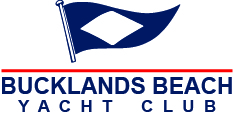  FARR 1020 National Championships17th & 18th June 2023ORGANISING AUTHORITY:	Bucklands Beach Yacht Club				P O Box 54 005				The MarinaAuckland 2144		Ph: (09) 534 3046 Email: racing@bbyc.org.nz NOTICE OF RACERULES:The event will be governed by the ‘rules’ as defined in “The Racing Rules of Sailing.”The YNZ Safety Regulations shall apply. - Keel Boats - Part II Category 4 www.yachtingnz.org.nz/racing/safety-regulations Appendix T, Arbitration will apply.SAILING INSTRUCTIONS:2.1	The sailing instructions will consist of the instructions in RRS Appendix S, Standard Sailing Instructions, and the Supplementary Sailing Instructions.2.2	The Supplementary Sailing Instructions will be posted on the online official notice board by 16:00 on Tuesday 13th June 2023. 3.	COMMUNICATION: 3.1	The online official notice board is located at www.bbyc.org.nz/sailing-instructions  3.2	 On the water, the race committee may make courtesy broadcasts to competitors on VHF radio. The channel will be stated in the SSI’s. Failure to receive a radio message from the Race Committee will not be grounds for redress. This changes RRS 62.1(a). 3.3	[DP] All boats shall maintain a listening watch on VHF radio on deck at all times while racing. 3.4 	[DP] While racing, except in an emergency, a boat shall not make voice or data transmissions and shall not receive voice or data communication that is not available to all boats. This does not include any communication with the race committee over the designated race channel.4.	ELIGIBILITY AND ENTRY:4.1	The event is open to all boats of the Farr 1020 class.4.2	The Farr 1020 Class rules shall apply, except where dispensation has been provided by the Farr 1020 Class committee in writing. Copy of this dispensation must be provided to the organising authority before close of entries.4.2 	Eligible boats may enter by (a) completing the on-line entry form on the BBYC website, www.bbyc.org.nz/sailing-instructions  (Correct link to be provided once uploaded by Topyacht) and click on Entry Form. (b) Paying the non-refundable entry fee.4.3 	To be considered a valid entry in the event, a boat shall complete all registration requirements and pay all fees by 9th June 2023. 4.4 	Late entries may be accepted at the discretion of the OA.4.5 	To be eligible to compete in this event each entrant and crew member shall be a financial member of a club recognised by the competitor’s national authority. 4.6 	All boats owners and helms must be a current member of the Farr 1020 class owners’ association.4.7	Boats can select to enter in the open or non-spinnaker divisions. Which will all be run as a single division, but handicapping adjustments will be made for boats that select non-spinnaker.For boats sailing in non-spinnaker division. No spinnakers or extras may be set. Extras are defined as sails not normally used to advantage to windward. Headsails may be boomed out using spinnaker booms but shall only be carried on a permanent load bearing forestay with only one headsail per forestay.4.8 	A minimum of six (6) boats must be entered before 2359hrs Friday 9th June for the series to be run otherwise any entry fees received will be refunded.5.	Fees:5.1	The entry fee is $100 payable on or before the 9th of June.5.2	Late fee for entries made after the 9th of June is an additional $75.6.	ADVERTSING AND IDENTIFICATION:6.1 	[DP] Boats may be required to display advertising chosen and supplied by the organising authority in accordance with WS advertising code.8. 	SCHEDULE:8.1 	Registration and Briefing, Friday, 16TH June 1800hrs. 8.2 	The Briefing at 1800hrs on the 16th of June at BBYC is mandatory for all skippers.8.3 	Dates of racing: The event shall consist of a of up to 7 races (refer schedule below). Day, Date, Time of First Warning Signal and Number of Races. 8.4	Maximum races per day is 5.8.5 	The Target Time for each race is 40 minutes. 8.6	On Sunday 18th of June, no warning signal will be made after 1500hrs.8.7	Prizegiving will be approximately 90 minutes after the last race and will be held at the BBYC clubrooms.9. 	EQUIPMENT INSPECTION:9.1 	New Sails must be signed off by the class appointed measurer prior to the event. Sails that are older than 5 (five) years can be declared class legal but must be presented for measuring at the end of racing it if a protest is lodged over sail eligibility. The declaration will be part of the entry form.9.2 	The use of furling headsails is permitted provided the sail fits within the class rules. 9.3 	Spot safety checks may be conducted at any time during the event.  10. 	VENUE: 10.1 	The event will be based out of the Bucklands Beach Yacht Club, 21 Ara-Tai, Half Moon Bay.10.2 	The intended racing area is the area bounded by Rangitoto Island, Browns Island and Bean Rock. In the vicinity of Northern Leading light.11. 	THE COURSES:11.1 	The courses to be sailed will be windward leeward courses. 12. 	SCORING:12.1 	Five (5) races are required to be completed to constitute a series. 12.2 	(a) When from 1 to 6 races have been completed, a boat’s series score will be the total of her race scores,(b) When 7 races have been completed, a boat’s series score will be the total of her race scores excluding her worst score. 13. 	SUPPORT PERSON VESSELS: 13.1 	[DP] All support and coach vessels must have VHF communications and be available to assist the race committee if required. 13.2 	[DP] Any support and coach vessels shall be registered with the Race Committee, and clearly marked to identify with their team. 13.3 	[DP] All support and coach vessels shall have an engine safety cut out switch (kill cord) always attached to the driver while the engine is running unless prior written exemption has been provided by the Race Committee.14. 	HAUL-OUT RESTRICTIONS 14.1 	[DP] All boats must in the water 18 hours before the event starts, and remain in the water during the event, unless given prior written permission has been provided by the Race Committee.15. 	DIVING EQUIPMENT AND PLASTIC POOLS: 15.1 	Underwater breathing apparatus and plastic pools or their equivalent shall not be used around keelboats between the preparatory signal of the first race and the end of the event.16. 	RISK STATEMENT: 16.1 	RRS 3 states: “The responsibility for a boat’s decision to participate in a race or to continue to race is hers alone.” By participating in this event each competitor agrees and acknowledges that sailing is a potentially dangerous activity with inherent risks. These risks include strong winds and rough seas, sudden changes in weather, failure of equipment, boat handling errors, poor seamanship by other boats, loss of balance on an unstable platform and fatigue resulting in increased risk of injury. Inherent in the sport of sailing is the risk of permanent, catastrophic injury or death by drowning, trauma, hypothermia, or other causes.17. 	DISCLAIMER OF LIABILITY: 17.1 	All those taking part in BBYC races or any other sailing events controlled by the BBYC, as between the BBYC and each of those so taking part, do so at their own risk and responsibility and the BBYC and any sponsor associated with this event has no liability for any damage, loss or any penalty suffered by any boat crew or any other person taking part in such events. The BBYC and any sponsor associated with this event shall not be responsible for the seaworthiness of a boat whose entry is accepted and/or the sufficiency and/or adequacy of its equipment or the competence of its skipper or crew. The BBYC reserves the right in its sole and uncontrolled discretion to refuse entry.18. 	INSURANCE: 18.1 	Each participating boat shall be insured with valid marine third-party liability insurance with a minimum cover of $5,000,000 per incident or the equivalent. A copy of the insurance policy certificate must be provided if at any time requested to do so by the Organising Authority.19. 	PRIZES: 19.1 	Prizes will be awarded as follows: The National Championship will be decided on line. Places will also be awarded for 2nd and 3rd overall on line. 19.2 	Handicap prizes will be awarded except those who qualify for prizes in 19.1 who will not be eligible. FURTHER INFORMATION:For further information please contact; National Race Officer, Hamish Tait Phone 021 022 39963 Website www.bbyc.org.nz. Address, 21 Ara Tai, Half Moon Bay, Auckland 2012 Date: 15 February 2023DateEventRace TypeFirst warning signalLow TideStart Area17th June 2022Race 1,2,3, & 4Windward / Leeward1030 hrs1225 – 0.65mVicinity of Northern Leading light18th June 2022Race 5,6 & 7Windward / Leeward1000 hrs1314- 0.65mVicinity of Northern Leading light18th June 2022Prize GivingTarget time 90 minutes after last raceBBYC clubrooms